Sklizeň píce Autor: Andrea Tláskalová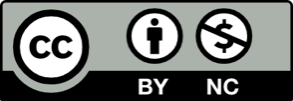 Toto dílo je licencováno pod licencí Creative Commons [CC BY-NC 4.0]. Licenční podmínky navštivte na adrese [https://creativecommons.org/choose/?lang=cs].Video: Sklizeň píSklizeň píceDoplň slova do textu: senáž, trávu, píce, lis, zvířat, seno, obraceč, řezáním, folie, folie.Tráva neboli ___________ se zpracovává dvěma způsoby. Pokud trávu obracíme a dostatečně usušíme, vznikne _____________. Pokud posekanou ______________necháme pouze zavadnout a potom ji zabalíme do _________________, aby k nínemohl vzduch, vznikne __________________. S přípravou píce ke krmení nám pomáhají speciální stroje. Trávu obrací __________________. S ______________ píce na menší kousky nám pomáhá řezačka. Do kulatých balíků trávu upravuje __________.  Balíky určené pro senáž balíme do _______________. Píci využíváme ke krmení hospodářských _____________________.	Popiš postup přípravy sena v dřívějších dobách.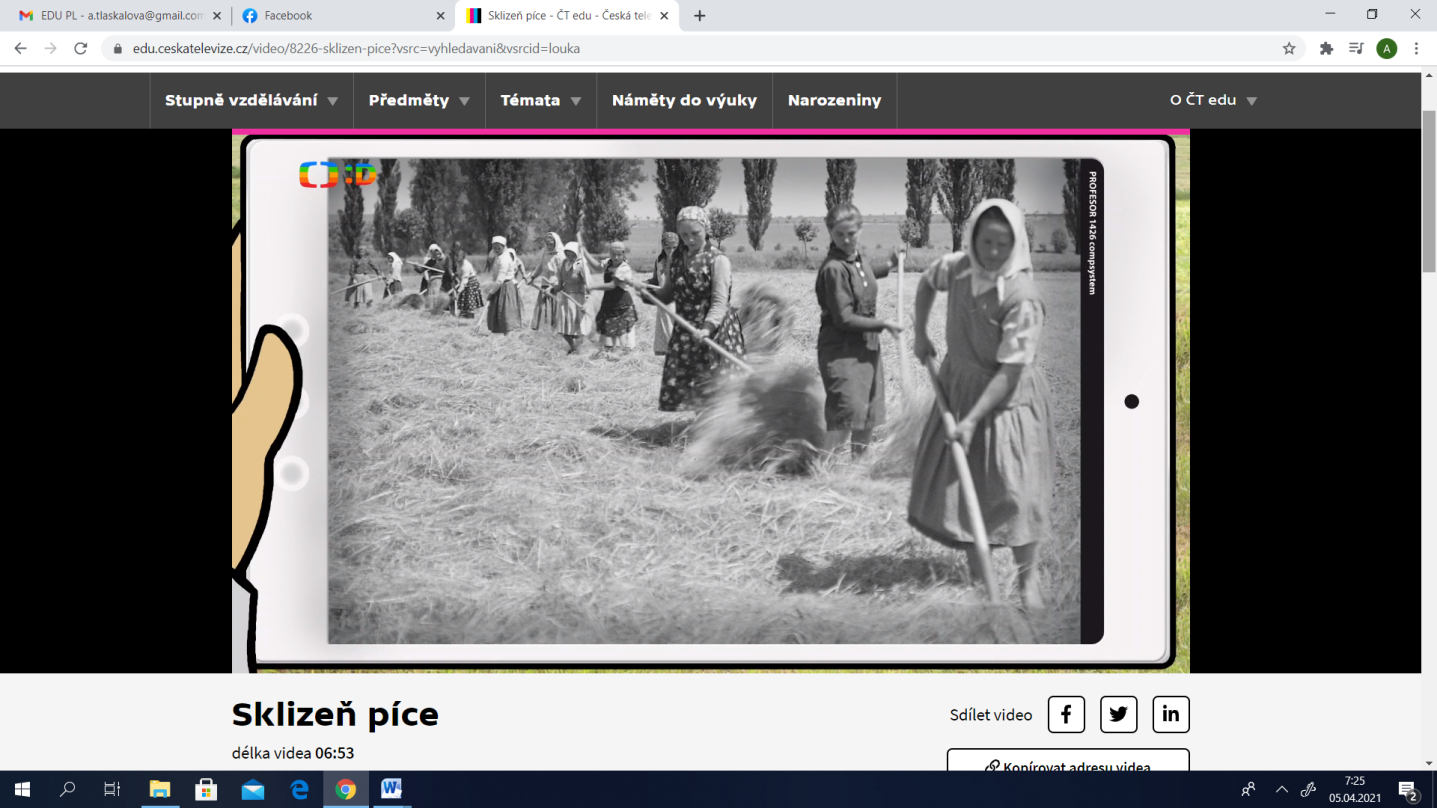 ____________________________________________________________________________________________________________________________________________________________________________V současnosti se píce zpracovává také na senáž. Pojmenuj stroje, které k přípravě senáže používáme, a napiš postup její přípravy.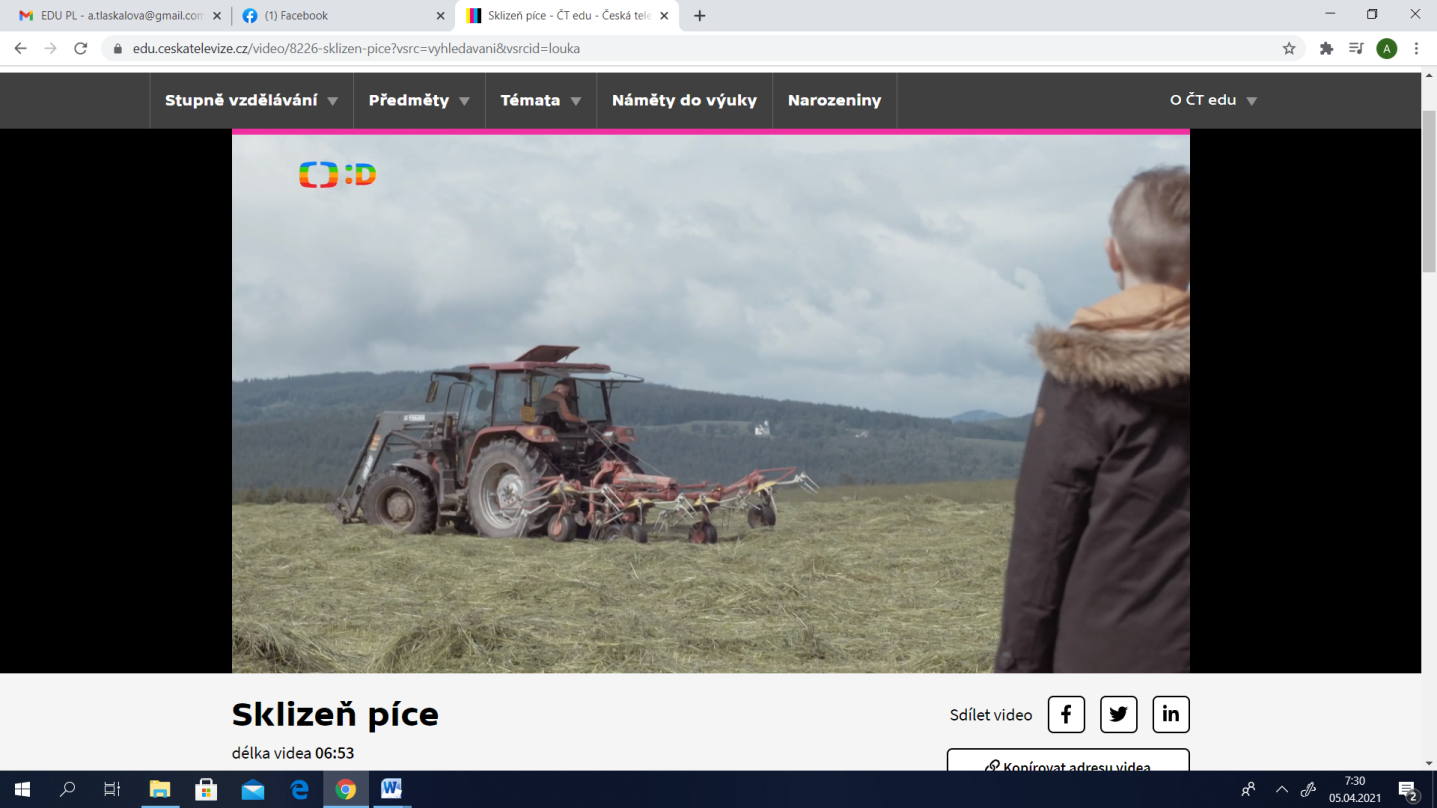 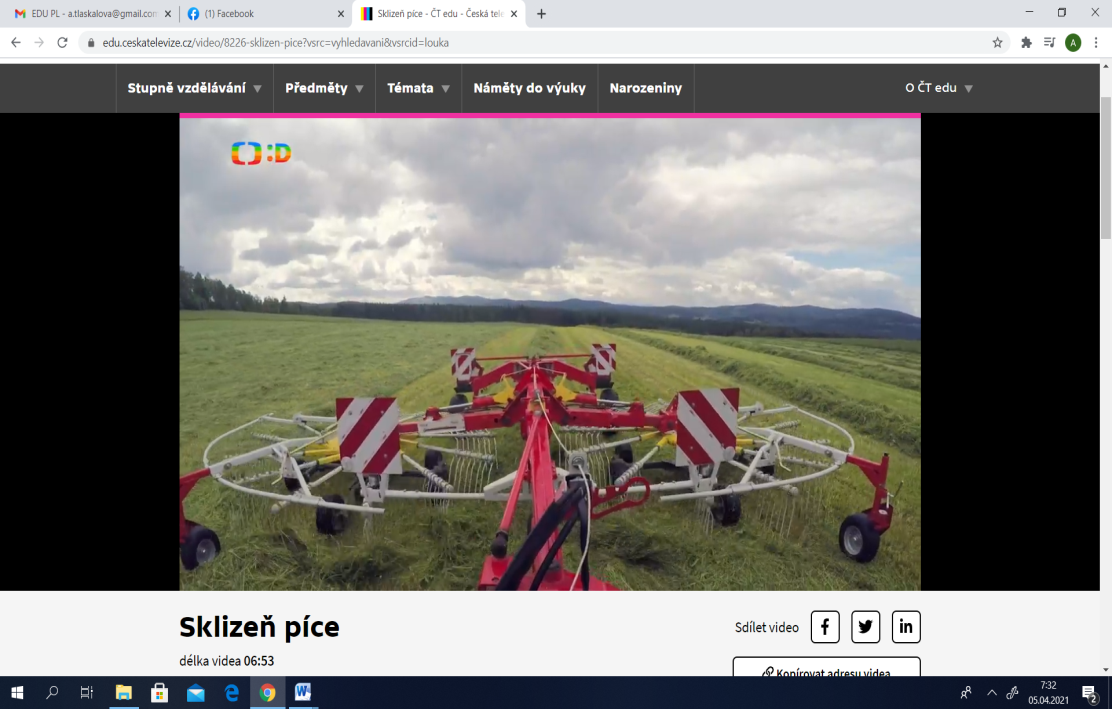            _____________________________________               _______________________________________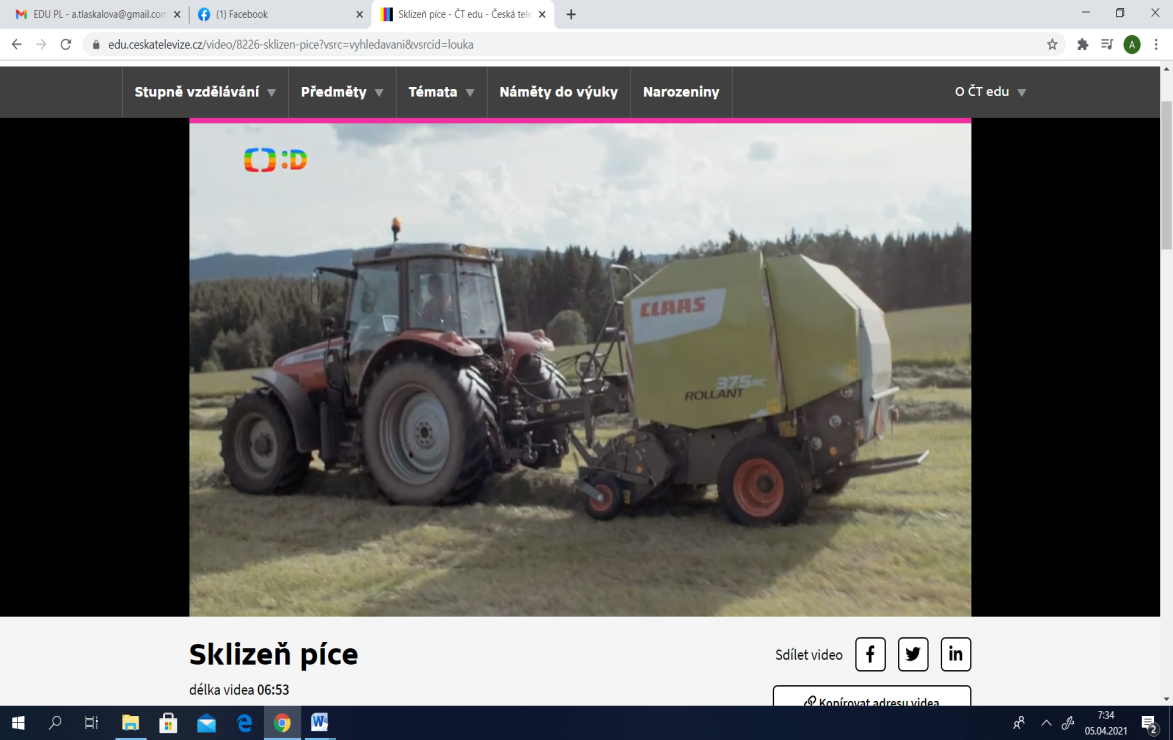 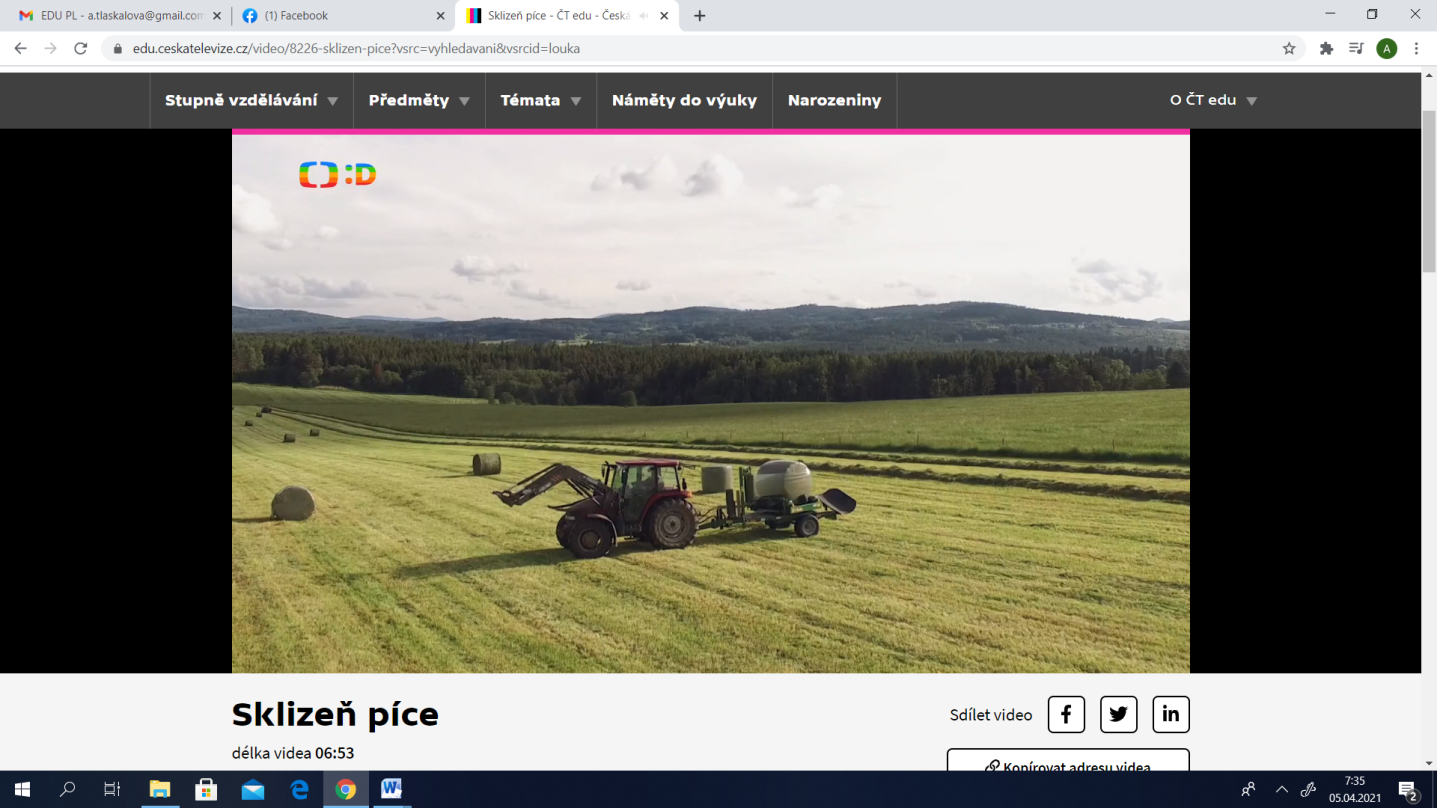      ________________________________________                        _______________________________________________________________________________________________________________________________________________________________________________________________________________________________________________________________________________________________________________________________________________________________________________________________________________________________________________________________________________________________________